Об отчете о выполнении служебного поручения заместителя председателя Инкерманского городского Совета          Заслушав отчет заместителя председателя Инкерманского городского Совета с целью выполнения пункта 3 решения Инкерманского городского Совета от 28 декабря 2023 года № 21/54 «О направлении в служебную командировку заместителя председателя Инкерманского городского Совета Путинцева Вадима Сергеевича», Инкерманский городской СоветР Е Ш И Л:          1. Утвердить отчет заместителя председателя Инкерманского городского Совета, в соответствии с приложением к настоящему решению.	          2. Опубликовать настоящее решение на официальном сайте города Инкермана, внутригородского муниципального образования города Севастополя и обнародовать на стенде для официальной информации города Инкермана, внутригородского муниципального образования города Севастополя.          3. Решение вступает в силу с момента его принятия.          4. Контроль исполнения настоящего решения оставляю за собой.Исполняющий обязанности Главы города Инкермана                                                                 В.С. Путинцев 		                                                                                                    Приложение                                                                                                 к решению Инкерманского                                                                                                                 городского Совета                                                                                                 от 31.01.2024 г. № 22/__Отчет о выполнении служебного поручения заместителя председателя Инкерманского городского Совета Путинцева В.С.Период служебной командировки: 12.01.2024 г.- 18.01.2024 г.Основание командировки: решение Инкерманского городского Совета                              от 28.12.2023 года №21/54 «О направлении в служебную командировку заместителя председателя Инкерманского городского Совета Путинцева Вадима Сергеевича.Цель командировки: участие заместителя председателя Инкерманского городского Совета Путинцева Вадима Сергеевича. Результаты: на всероссийском муниципальном форуме «Малая Родина — сила России», проведенного с целью объединить муниципальное сообщество России на основе единых ценностей служения обществу                                                          и государству присутствовало рекордное число представителей муниципальных образований со всей страны. Всего 7,5 тысяч участников — от мэров городов-миллионников до глав сельских территорий.         Идея проведения форума была поддержана Президентом Российской Федерации Владимиром Путиным. Организатором выступала Всероссийская ассоциация развития местного самоуправления (ВАРМСУ).          Деловая часть форума прошла в рамках Международной выставки-форума «Россия» на ВДНХ. Программа включала 3 панельных дискуссии «Сила в людях», «Сила в традициях», «Сила в развитии», 32 круглых стола,  25 лекций. Кроме того, представлены проекты ВАРМСУ, презентован единый портал для муниципальных служащих «Муниципалитеты.рф.», дан старт набору волонтеров Всероссийского голосования за объекты благоустройства, а также состоялось награждение победителей конкурса «Лучшая муниципальная практика-2023». Федеральная комиссия конкурса распределила между муниципальными образованиями 50 призовых мест                     в пяти номинациях.         16 января состоялась церемония награждения лауреатов и победителей Всероссийской муниципальной премии «Служение». Награду победителю специальной номинации «Судьба человека — гордость Отечества» вручил Президент Российской Федерации Владимир Путин. Также Президент сообщил, что подписал Указ об установлении почётного звания «Заслуженный работник местного самоуправления Российской Федерации».         Служение людям, своей Малой родине, стране — стало основной темой всего Форума. Одной из ключевых тем форума стало обсуждение важности миссии служения во благо государства и общества.Исполняющий обязанности Главы города Инкермана                                                                 В.С. Путинцев 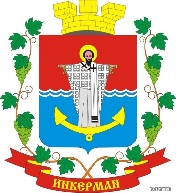        проект       проектИНКЕРМАНСКИЙ ГОРОДСКОЙ СОВЕТIII созываИНКЕРМАНСКИЙ ГОРОДСКОЙ СОВЕТIII созываИНКЕРМАНСКИЙ ГОРОДСКОЙ СОВЕТIII созываИНКЕРМАНСКИЙ ГОРОДСКОЙ СОВЕТIII созываИНКЕРМАНСКИЙ ГОРОДСКОЙ СОВЕТIII созываРЕШЕНИЕXXII сессияРЕШЕНИЕXXII сессияРЕШЕНИЕXXII сессияРЕШЕНИЕXXII сессияРЕШЕНИЕXXII сессия   31 января 2024 года   № 22/   № 22/   № 22/г. Инкерман